3. pielikumsPamatojoties uz Ministru kabineta 2016.gada 12. jūlija noteikumu Nr. 460 16.2. apakšpunktu, sadarbības partnerim (pilsētu un novadu pašvaldības, valsts profesionālās izglītības iestādes) jāizstrādā preventīvo un intervences pasākumu vidēja termiņa plāns PMP* risku mazināšanai. Preventīvo un intervences pasākumu vidēja termiņa plāns PMP riska mazināšanai Aknīstes novada pašvaldībā 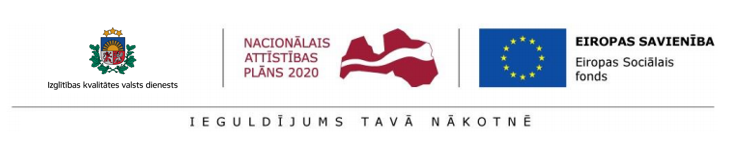 N.p.k. Plānotie mērķi un uzdevumiKvalitātes rādītājiIzpildes periodsUz institucionālajiem faktoriem orientēti pasākumiUz institucionālajiem faktoriem orientēti pasākumiUz institucionālajiem faktoriem orientēti pasākumi1.PMP riska izglītojamo datu bāzes ieviešana un izmantošana Plānots izmantot projektā izstrādāto datu bāzi, kas ļauj identificēt individuālā līmenī PMP riska iemeslus, izglītojamo sociāli ekonomisko stāvokli un citus rādītājus. Datu bāze kalpo gan prevencijas pasākumu atbalstam, gan PMP statistikas datu iegūšanai.Tiek veikts mācību kavējumu monitorings.2017. - 2018.g.2.Valsts un pašvaldības institūciju iesaistīšanās PMP preventīvo un intervences pasākumu īstenošanā Ir pilnveidots un ieviests PMP prevencijā iesaistīto institūciju sadarbības modelis.   -Starpinstitucionālā sadarbība (Sociālais dienests, bāriņtiesa, policija, ģimenes ārsti):     - Sociālais dienests veic risku izvērtēšanu trūcīgām, maznodrošinātām ģimenēm (personām), kā arī sociālā dienesta redzeslokā nonākušām ģimenēm sociālo problēmu gadījumos;      - Sociālais dienests pēc klientu sociālās situācijas izvērtēšanas nepieciešamības gadījumā sastāda rehabilitācijas plānu un slēdz vienošanos par līdzdarbības pienākumu izpildi.Iesaistīto institūciju atbildība un pienākumi ir precīzi definēti, tiek nodrošināta to darbības nepārtrauktība. Nepieciešamības gadījumā tiek piesaistītas citas institūcijas. 2017. - 2018.g.3.Izglītības satura un metožu pilnveidošanaIzglītības iestādēs notiek izglītības satura un metožu pilnveide. Tiek plānotas un īstenotas aktivitātes pedagogu profesionālās kompetences pilnveidei. Tiek plānotas un īstenotas aktivitātes karjeras izglītībā. Līdz 2019.g.4.Pedagogu un atbalsta personāla kompetences un kapacitātes darbā ar PMP riska izglītojamiem uzlabošana Pēc vajadzības izglītības iestādēs tiek nodrošināta atbalsta personāla (pedagoga, psihologa, sociālā pedagoga, pedagoga palīga, speciālās izglītības pedagoga, asistenta, logopēda, ergoterapeita u.c.) pieejamība Tiek plānota un īstenota pedagogu un atbalsta personāla kompetenču pilnveide darbam ar PMP izglītojamiem un izglītojamiem ar speciālām vajadzībām. Izglītojamiem ir pieejamas atbalsta personāla konsultācijas ārpus izglītības iestādes.Līdz 2020.g.5.Vienaudžu un jauniešu līderu atbalsta palielināšana PMP riska jauniešiemDarbā ar PMP mērķa grupām un PMP prevencijas pasākumos ir iesaistījušies jauniešu līderi, nodibinājumi, kas veic darbu ar jaunatni.Ir nodrošināts finansējums jaunatnes organizācijām un biedrībām vai nodibinājumiem, kas veic darbu ar jaunatni (bāzes finansējums, projektu finansējums). 2017. - 2020.g.Uz individuālajiem faktoriem orientēti pasākumiUz individuālajiem faktoriem orientēti pasākumiUz individuālajiem faktoriem orientēti pasākumi6.Vecāku iesaistīšana izglītojamo izglītības un sociālo problēmu risināšanāVecāki ir informēti un tiek izglītoti par PMP riska situācijām, iespējamajām atbalsta aktivitātēm. Vecāki ir iesaisti un līdzdarbojas izglītojamo skolas aktivitātēs. Notiek pieredzes apmaiņas pasākumi ar citiem vecākiem.Vecāki apmeklē atbalsta personāla konsultācijas. Pastāvīgi7.Palīdzības sniegšana ģimenēm, kurām ir ierobežotas finansiālās iespējas pamatvajadzību nodrošināšanā izglītojamiemIr izvērtēta materiālās palīdzības sniegšanas nepieciešamība, lai mazinātu PMP riskus un vajadzības gadījumā sniegta individuāla palīdzība pamatvajadzību nodrošināšanā. Izvērtējot ģimenes (personas) ienākumus, tiek piešķirta palīdzība pamatvajadzību nodrošināšanai:- brīvpusdienas;- dzīvokļa pabalsts;- GMI (garantētā minimālā ienākumu līmeņa) pabalsts;-pabalsts medicīnas izdevumu segšanai.-Eiropas atbalsta pārtikas, higiēnas un saimniecības preces, skolas somas, skolas mācību piederumi.Pēc vajadzības8.Individuālu, konkrētām situācijām atbilstošu atbalsta pasākumu īstenošana PMP riska izglītojamiemStarpinstitūciju sadarbībā ir izstrādāti individuāli PMP riska prevencijas un novēršanas plāni, Aknīstes vidusskola un Asares pamatskola ir iesaistītas to īstenošanā.Izglītības iestādē un pašvaldībā ir individuāla pieeja konkrētu izglītojamo problēmsituāciju risināšanā. Notiek individuāls, papildu darbs ar PMP riska izglītojamiem (pedagogi, psihologi, sociālie pedagogi, karjeras konsultanti u.c.) gan izglītības iestādē, gan pašvaldībā. Ir plānots mērķfinansējums (regulārs) konkrētu PMP prevencijas un/vai seku novēršanas aktivitāšu īstenošanai pašvaldībā un tās izglītības iestādēs, atbilstoši konkrētām situācijām un vajadzībām. Līdz 2020.g.